City of SadievilleP.O. Box 129, 605 Pike Street Sadieville, Kentucky 40370AGENDAREGULAR CITY MEETING MONDAY, OCTOBER 23, 2023 – 6:00 P.M.CITY HALLCALL TO ORDERMOMENT OF SILENCEROLL CALL/DETERMINATION OF QUORUMCITIZEN COMMENTS (SIGN-IN REQUIRED)OLD AND NEW BUSINESSMAYORPREVIOUS MINUTES APPROVALRegular Meeting, September 25, 2023FINANCIAL REPORTS APPROVALCITY ATTORNEYMUNICIPAL ORDER 2023-05, APPOINTING MEMBERS TO THE SADIEVILLE URBAN RENEWAL AND COMMUNITY DEVELOPMENT AGENCYRESOLUTION 2023-06, COMMITTING FUNDS TOWARD THE COMPLETION OF WATER LINE ON PORTER RDPUBLIC SAFETYFIRE EXTINGUISHERSPUBLIC WORKSSHOP VAC PURCHASEPARKS & RECREATIONSTREETS, TRAILS, AND WALKWAYSTRASH BID ACCEPTANCECITY CLERK REPORTADJOURNMENT

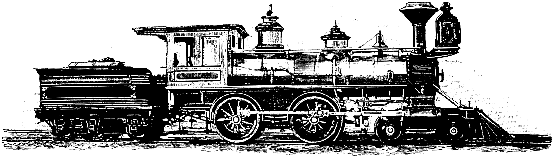 